Wayne County Chapter Church Notes March 2021March 6-7: Right to Life - LIFESPAN      Avoid Johnson & Johnson/AstraZeneca Vaccines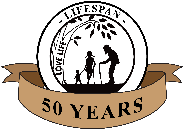 There is some ethical gray area around Covid-19 vaccinations because some of the vaccines may have been tested on cell lines derived from aborted babies. Those cell lines were derived decades ago and are in very indirect relationship with abortion, so most pro-lifers support the Pfizer-BioNTech and Moderna vaccines currently in use in the U.S. Importantly, those two approved vaccines and others in testing do NOT use abortion-derived cell lines in development or production. However two vaccines, Johnson & Johnson and AstraZeneca, DO use abortion-derived cell lines in development and production and should be avoided. The Johnson & Johnson vaccine was up for FDA approval on February 26, while the AstraZeneca vaccine is used in other countries. The pro-life Charlotte Lozier Institute is a good research resource on vaccines (https://lozierinstitute.org).  Call LIFESPAN at 734-422-6230 for more information.
March 13-14: 	Right to Life – LIFESPAN 			Abortion by any NameThe Biden Administration officially announced its domestic policy on abortion. The January 22, 2021 briefing which can be seen at www.whitehouse.gov states, “In the past four years, reproductive health, including the right to choose, has been under relentless and extreme attack.” It continues, “The Biden-Harris Administration is committed to codifying Roe v. Wade and appointing judges that…like Roe.” Codifying Roe refers to passing a Federal law legalizing abortion to strengthen the Supreme Court decision. The word abortion is never used in the statement, only Orwellian euphemisms such as choice and reproductive health. To learn how you can support a pro-life culture, Call LIFESPAN at 734-422-6230 or visit www.milifespan.org. March 20-21:   Right to Life – LIFESPAN 	Participate in National Pro-Life Chalk Day!LIFESPAN is a proud supporter of Students for Life of America’s National Pro-Life Chalk Day upcoming on Tuesday, March 23. Bundle up the kids and grandkids and the child in yourself! Hit the sidewalks near you to share pro-life facts and ways for those facing troubled pregnancies to find help. Students can also chalk up school parking lots and playgrounds. Call Wayne County Youth Director Anne Marie Reiff at 734-855-0464 or e-mail youth@milifespan.org for chalk, ideas for pro-life messages, and additional details.March 27-28:    Right to Life - LIFESPAN     	         		 “May We Side With Life”Reminiscent of the mocking of Jesus during the Passion, pro-abortion protestors disrupted the January 22, 2021 Respect Life Mass at St. Joseph Cathedral in Columbus, OH. The protestors rushed in with signs shouting obscenities at the attendees. Children were present and the service was being livestreamed to local Catholic schools as well. The protestors were eventually escorted out but remained to scream vitriol at the subsequent Roe Remembrance walk from the cathedral to the Ohio Statehouse. In attendance, Cleveland Bishop Edward Malesic beautifully stated, “There is no hatred on this side of the fence. We won’t win this argument by yelling. We will win this argument by the strength of it…The Lord sets before us many choices. He asks us to take sides. May we side with life. May we side with beauty and peace and love and non-violence, including verbal non-violence.” Whether we choose to actively support life or not, this cup cannot be passed and the mockers are as emboldened now as on that Friday afternoon 2,000 years ago.